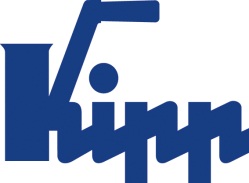 Pressemitteilung 	Sulz am Neckar, April 2016Leichtes Design. Flexible Befestigung.KIPP erweitert Sortiment um ROHRGRIFFE einstellbar Das HEINRICH KIPP WERK erweitert sein Sortiment um einstellbare ROHRGRIFFE aus Aluminium. Die Vorteile des Griffs: extrem leicht durch das Aluminiumrohr, ansprechendes Design und flexible Befestigungsmöglichkeit durch die frei positionierbaren Endstücke. Mit dem neuen variablen Befestigungskonzept präsentiert KIPP einen praktischen Griff für den Anlagen- und Maschinenbau. Die Haltestücke sowie das Halterohr bestehen aus Aluminium. Die Materialien sind eloxiert, wobei die Haltestücke wahlweise in schwarz oder in aluminiumtypischem Silbergrau angeboten werden. Der Griff lässt sich flexibel montieren, da die Haltestücke am ROHRGRIFF frei positionierbar befestigt werden können. Die Befestigung des Rohres an den Haltestücken wird mit Querschrauben realisiert und garantiert ein drehfreies und stabiles Bedienen des Griffes. Die Montage der Haltestücke erfolgt von der Rückseite des Griffs. Bei größeren Grifflängen können auch mehrere Haltestücke verwendet werden, diese sind separat als Zubehör bestellbar.Die Grifflängen werden von L=250 mm bis L=600 mm angeboten, die Endkappen des ROHRGRIFFS sind aus schwarzem Polyamid.Zeichen mit Leerzeichen:Headline:	51 ZeichenPre-head:	38 ZeichenText:	1.129 ZeichenGesamt:	1.218 ZeichenHEINRICH KIPP WERK KGStefanie Beck, MarketingHeubergstraße 272172 Sulz am NeckarTelefon: +49 7454 793-30E-Mail: stefanie.beck@kipp.com Weitere Informationen und PressefotosSiehe www.kipp.com, Region: Deutschland, 
Rubrik: News/PressebereichFoto	KIPP ROHRGRIFFE einstellbar sind frei positionierbar
Foto: KIPP Bildrechte: Freigegeben zur lizenz- und honorarfreien Veröffentlichung in Fachmedien. Mit der Bitte um Quellenangabe und Beleg. 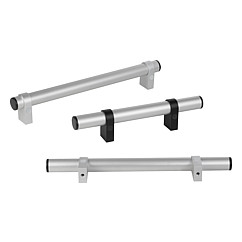 Bilddatei: 
KIPP-ROHRGRIFFE-einstellbar-K1018.jpg